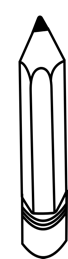 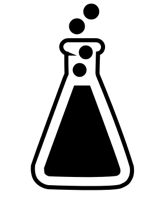 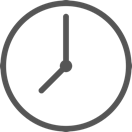 MontagDienstagMittwochDonnerstagFreitag